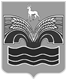 АДМИНИСТРАЦИЯСЕЛЬСКОГО ПОСЕЛЕНИЯ КОММУНАРСКИЙМУНИЦИПАЛЬНОГО РАЙОНА КРАСНОЯРСКИЙСАМАРСКОЙ ОБЛАСТИ     ПОСТАНОВЛЕНИЕ  от 6 июля 2022 года № 40О проведении публичных слушаний по вопросу отклонения от предельных параметров разрешенного строительства на земельном участке с кадастровым номером 63:26:0209001:68 на территории сельского поселения Коммунарский муниципального района Красноярский Самарской области  В соответствии со ст. 39 Градостроительного кодекса Российской Федерации, рассмотрев заявление Стрельченко Алексея Вениаминовича о предоставлении разрешения на отклонение от предельных параметров разрешенного строительства на земельном участке с кадастровым номером 63:26:0209001:68, руководствуясь статьёй  28 Федерального закона «Об общих принципах организации местного самоуправления в Российской Федерации» № 131-ФЗ от 06.10.2003 г., Уставом сельского поселения Коммунарский муниципального района Красноярский, главой IV Правил землепользования и застройки сельского поселения Коммунарский муниципального района Красноярский Самарской области, утвержденных Решением Собрания представителей сельского поселения Коммунарский муниципального района Красноярский Самарской области от 26 декабря  2013 г. № 68, Администрация сельского поселения Коммунарский муниципального района Красноярский Самарской области ПОСТАНОВЛЯЕТ:Провести на территории сельского поселения Коммунарский муниципального района Красноярский Самарской области публичные слушания по вопросу предоставления разрешения на отклонение от предельных параметров  разрешенного строительства на земельном участке с кадастровым номером 63:26:0209001:68 площадью 274,00 кв. м., категория земель: земли населенного пункта, расположенного по адресу: Самарская область, Красноярский район, п. Коммунарский, пер. Сосновый, участок 8, входящий в состав территориальной зоны Ж2, с видом разрешенного использования: для блокированного жилого строительства (код 2.3) «Минимальный отступ от границ земельных участков до отдельно стоящих зданий, строений, сооружений» - с 3,0 м до 0,5 м. в западной границе земельного участка, с 3,0 м. до 0,5 м. в юго-западной границе земельного участка, с 3,0 м. до 1,0 м. в южной границе земельного участка, с 3,0 до 1,0 м. в юго-восточной границе земельного участка, с 3,0 м. до 1,0 м. в северо-восточной границе земельного участка, с 3,0 м. до 0,5 м. в северной  границе  земельного участка, с 3,0 до 0,5 м. в северо-западной границе земельного участка (далее вопрос о предоставлении разрешения на отклонение от предельных параметров разрешенного строительства).Срок проведения публичных слушаний по вопросу предоставления разрешения на отклонение от предельных параметров разрешенного строительства -   с 09.07.2022 г. по 02.08.2022 г.  Срок проведения публичных слушаний исчисляется со дня официального опубликования настоящего постановления до дня официального опубликования заключения о результатах публичных слушаний. Органом, уполномоченным на организацию и проведение публичных     слушаний в соответствии с настоящим постановлением, является Комиссия по подготовке проекта правил землепользования и застройки сельского поселения Коммунарский муниципального района Красноярский Самарской области (далее - Комиссия). Место проведения публичных слушаний (место ведения протокола публичных слушаний) сельского поселения Коммунарский муниципального района Красноярский Самарской области: 446375, Самарская область, Красноярский район, п. Коммунарский, ул. Центральная, д. 10.Провести мероприятие по информированию жителей поселения по вопросу публичных слушаний 12.07.202 г. в 14.00, по адресу: 446375, Самарская область, Красноярский район, п. Коммунарский, ул. Центральная, д. 10.Прием замечаний и предложений от жителей сельского поселения Коммунарский и иных заинтересованных лиц по вопросу предоставления разрешения на отклонение от предельных параметров разрешенного строительства осуществляется по адресу, указанному в пункте 4 настоящего постановления, в рабочие дни с 10 часов утра до 19 часов, в субботу с 12.00 до 17.00 ч.  Представление участниками публичных слушаний предложений и замечаний по вопросу, вынесенному на публичные слушания, а также их учет, осуществляется в соответствии с Порядком организации и проведения публичных слушаний в сфере градостроительной деятельности сельского поселения Коммунарский муниципального района Красноярский Самарской области, утвержденным решением Собрания представителей сельского поселения Коммунарский муниципального района Красноярский Самарской области от 19 июня  2018 года № 33.Предложения по вопросу объявленных публичных слушаний могут быть направлены с  09.07.2022 г. по 02.08.2022 г.  всеми заинтересованными лицами в Администрацию сельского поселения Коммунарский муниципального района Красноярский по адресу: 446375, Самарская область, Красноярский район, п. Коммунарский, ул. Центральная, д. 10.Назначить лицом, ответственным за ведение протокола публичных слушаний, протокола мероприятия по информированию жителей поселения по вопросу публичных слушаний, Кравченко Надежду Александровну – ведущего специалиста Администрации сельского поселения Коммунарский муниципального района Красноярский.Официально опубликовать настоящее постановление в газете «Красноярский Вестник» и на официальном сайте Администрации муниципального района Красноярский Самарской области http://kryaradm.ru/.В случае, если настоящее постановление будет опубликовано позднее календарной даты начала публичных слушаний, указанной в пункте 2 настоящего постановления, то дата начала публичных слушаний исчисляется со дня официального опубликования настоящего постановления. При этом установленные в настоящем постановлении календарная дата, до которой осуществляется прием замечаний и предложений от жителей поселения и иных заинтересованных лиц, а также дата окончания публичных слушаний, определяются в соответствии с главой IV Правил землепользования и застройки сельского поселения Коммунарский муниципального района Красноярский Самарской области.Глава сельского поселения Коммунарскиймуниципального района Красноярский Самарской области                                                                     В. С. Волгушев